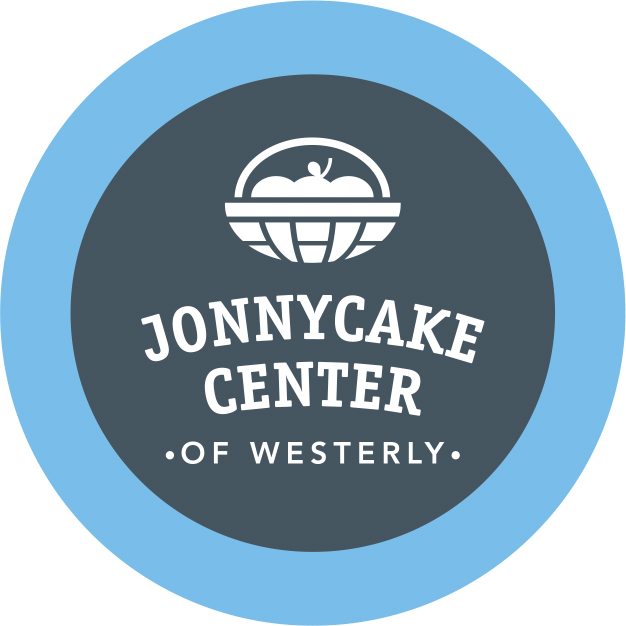 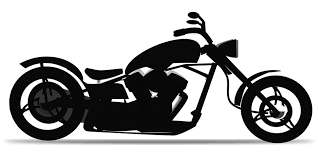 The Iron Order Motorcycle Club Independence Crew, out of Westerly, Rhode Island, will be holding their Annual Motorcycle Run to support The Jonnycake Center of Westerly. The run will take place on Saturday, October 9, 2021 at noon at the Bradford Social Club.SPONSORSHIP REGISTRATION FORMThank you for your willingness to support this event!Your support helps make it possible for Jonnycake to continue to help 
local neighbors in need from Westerly, Charlestown, Hopkinton, and Richmond, RI.   

On behalf of those who will benefit from your support, thank you!Sponsoring Organization _________________________________________________________Address _______________________________________________________________________Telephone __________________________ Website ___________________________________Contact Person’s Name ______________________Contact’s Email _______________________  

Please select from the following levels of Sponsorship: 
Chopper - $250  Emcee Recognition at the Event Promotion through website and Facebook Sidecar – $100  Promotion through website and FacebookWe would be happy to include any promotional items you provide in the biker goody bags whether you are a sponsor or not.Please return this form with payment to  Jonnycake Center of Westerly      
23 Industrial Drive, Westerly, RI 02891 
The Jonnycake Center of Westerly is a 501©3 non-profit organization. Your donation is 100% tax deductible. For more information please contact Bambi Poppick at (401) 377-8069 ext. 105Please send your camera-ready logo by email to Bambi Poppick at bpoppick@jonnycake.org